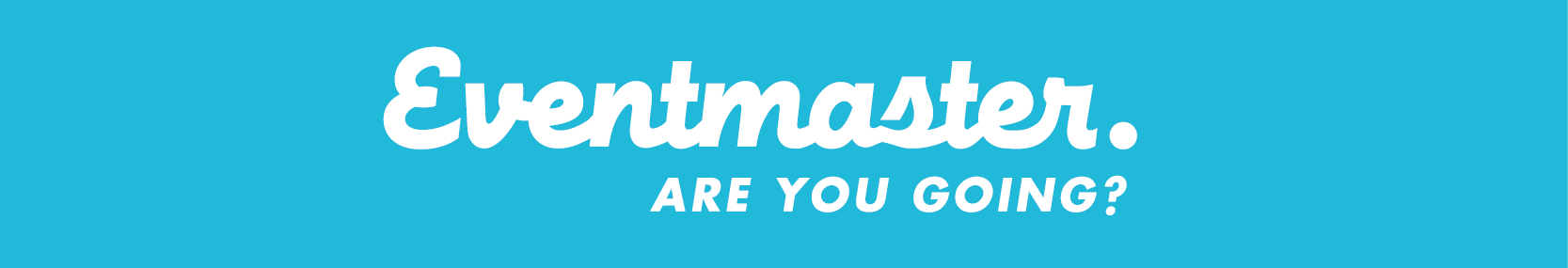 Event Set-up DocumentThis document will assist us in getting your event up on our system as quickly as possible.For queries or on completion please return to: leisure.events@cyclingireland.ieStep 1 of 6 - Common InformationStep 2 of 6 – Ticketing Options Available(Please detail each booking option that your event will offer e.g. Adult, Student, Child, 50KM cycle etc – Add additional items if required)Ticketing Option 1(e.g. Adult, child, student, short route, long route)Ticketing Option 2(e.g. Adult, child, student short route, long route)*If more than 2 ticketing options please repeat detail below hereStep 3 of 6 – When does the event take place(Please detail each timeslot where multiple timeslots are available when your event will take place)Is there a second timeslot ..continue for each different timeslotStep 4 of 6 – Data CollectionPlease advise what data you would like to collect. The below are mandatory fields. Please add any additional information you would like to collect.Step 5 of 6 – FundraisingOur free fundraising integration is the official fundraising platform for some of Ireland’s largest events. All donations go directly to the chosen charity in real-time. Find out More: https://give2you.ieStep 6 of 6 – Any other information we should know when setting up your event e.g. participants should be at least 18 on day of eventEvent NameHost ClubDate to Open Online SalesDate to Close Online SalesEvent Contact NameEvent Phone NumberEvent Contact EmailHQ LocationEvent Facebook Account LinkWebsite LinkEvent Short Description (max. 30 words)Event Detail -This is the information people will read if they want to find out more about your event before making a booking. Approx between 30-100 words .Please include any URL’s you want embeddedDo you have an image we can use?Please insert here or put in attachment.Banner dimensions: 1100px X 350pxLogo dimensions: 380px X 190pxName of Ticketing Option (this will appear on the booking type)PriceCurrencyEuro / GBPAmount of tickets (e.g. 1 adult ticket will produce 1 ticket, 1 family ticket will produce 4 tickets etc)Max count per order (max number of bookings per order transaction)Name of Ticketing Option (this will appear on the booking type)PriceCurrencyEuro / GBPAmount of tickets (e.g. 1 adult ticket will produce 1 ticket, 1 family ticket will produce 4 tickets etc)Max count per order (max number of bookings per order transaction)HQ locationDateStart TimeFinish TimeMax Entries (allows you enter overall max to enter the event)HQ locationDateStart TimeMax Entries (allows you enter overall max to enter the event)DataOnline1First NameYes2Last NameYes3EmailYes4Address Yes5CountyYes6CountryYes7Eircode/PostcodeYes8MobileYes9Date of birthYes10WaiverYes11GenderYes12I accept TermsYes13Emergency Contact NameYes14Emergency Contact NumberYes15Charity16E.g. T-shirt Size(If Yes, please include sizes)1718Would you like participants to be able to fundraise while taking part?Yes / NoShould participants automatically be given a fundraising page?Yes / NoShould all charities be available for selection or would you like to pick one/multiple charities?